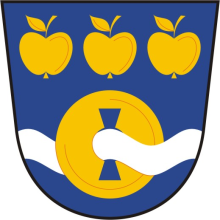 ___________________________________________________________________________________________________________________________OZNÁMENÍ O TERMÍNU A MÍSTĚ KONÁNÍ ZASEDÁNÍ ZASTUPITELSTVA OBCE ŽERNOVV souladu s ustanoveními zák. č. 128/2000 Sb., o obcích (obecní zřízení),
v platném znění, a s jednacím řádem Zastupitelstva obce ŽernovsvolávámŘÁDNÉ ZASEDÁNÍ VIII. ZASTUPITELSTVA OBCE ŽERNOVna středu 10. července 2022 od 18 hodin v zasedací místnosti OÚ ŽernovNavrhovaný program jednání:Pracovní záležitostiKontrola zápisů výborůRozpočtová opatření+ případné další navržené a schválené bodyMgr. Zdeněk Mrkvička v. r.starosta obcezveřejněno:	2022-08-02							sejmuto:	2022-08-11